ГЛАВА ДАЛЬНЕГОРСКОГО ГОРОДСКОГО ОКРУГА 
ПРИМОРСКОГО КРАЯ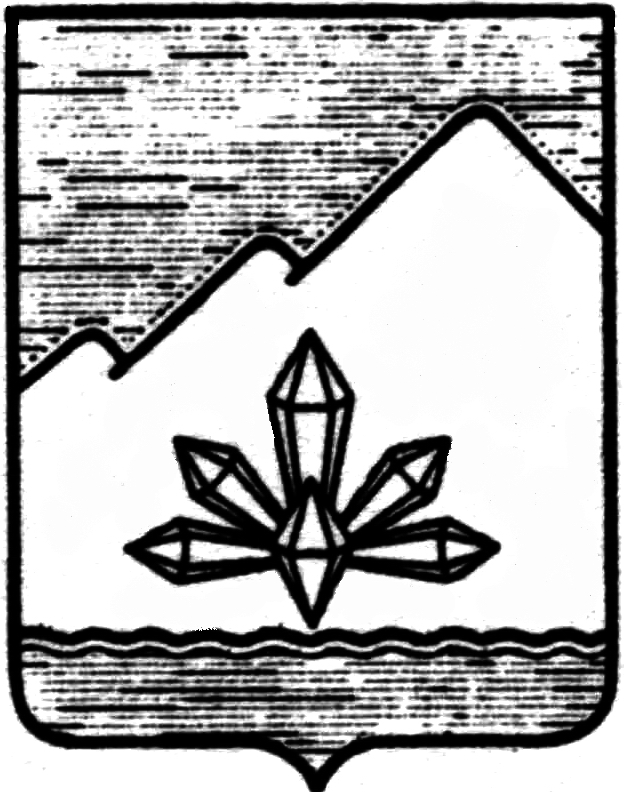 ПОСТАНОВЛЕНИЕОб утверждении итогового документа публичных слушаний по отчету об исполнении бюджета Дальнегорского городскогоокруга за 2014 годРассмотрев итоговый документ публичных слушаний по отчету об исполнении бюджета Дальнегорского городского округа за 2014 год, в соответствии с решением Думы Дальнегорского городского округа от 02 ноября 2004 № 600 «Об утверждении Положения о публичных слушаниях в Дальнегорском городском округе»ПОСТАНОВЛЯЮ:Утвердить итоговый документ публичных слушаний по отчету об исполнении бюджета Дальнегорского городского округа за 2014 год (прилагается).Настоящее постановление вступает в силу со дня его принятия.Опубликовать настоящее постановление и мотивированное обоснование принятых на публичных слушаниях решений в газете «Трудовое слово» и разместить на официальном Интернет-сайте Дальнегорского городского округа.Контроль за исполнением настоящего постановления оставляю за собой.Глава Дальнегорскогогородского округа								       	И.В. Сахута                  УТВЕРЖДЕН:            постановлением Главы   Дальнегорского городского округа        от 22 июня 2015 г. № 3-пгИтоговый документ публичных слушанийПубличные слушания назначены постановлением Главы Дальнегорского городского округа от 08.05.2015 № 2-пг «О назначении публичных слушаний по отчету об исполнении бюджета Дальнегорского городского округа за 2014 год».Тема публичных слушаний: «Отчет об исполнении бюджета Дальнегорского городского округа за 2014 год».Инициатор публичных слушаний: Глава Дальнегорского городского округа.Дата и место проведения: 01.06.2015 года, начало в 16-00 часов, г. Дальнегорск, Проспект 50 лет Октября, 124, ауд. 105 (здание филиала Дальневосточного Федерального Университета в г. Дальнегорске).Подводя итог публичным слушаниям по отчету об исполнении бюджета Дальнегорского городского округа за 2014 год, заслушав доклады специалистов, экспертов, участников публичных слушаний, необходимо отметить, что отчет об исполнении бюджета Дальнегорского городского округа за 2014 год составлен в соответствии с действующим бюджетным и налоговым законодательством, в рамках полномочий Дальнегорского городского округа, определенных Федеральным законом № 131-ФЗ «Об общих принципах организации местного самоуправления в Российской Федерации».По результатам проведения публичных слушаний принято решение:Публичные слушания по теме: «Отчет об исполнении бюджета Дальнегорского городского округа за 2014 год» признать состоявшимися.Одобрить отчет об исполнении бюджета Дальнегорского городского округа за 2014 год.Мотивированное обоснование принятого итогового документапубличных слушаний	В результате проведенных 01.06.2015 года публичных слушаний участники приняли решение:Публичные слушания по теме: «Отчет об исполнении бюджета Дальнегорского городского округа за 2014 год» признать состоявшимися.Одобрить отчет об исполнении бюджета Дальнегорского городского округа за 2014 год.	Согласно заключению эксперта по исполнению доходной части бюджета – представителя МИФНС России № 6 по ПК Харченко А.Г, исполнение бюджета по налоговым и неналоговым поступлениям составило 100,5%, по безвозмездным поступлениям – 95,6%, Таким образом, фактическое исполнение составило 98,0% запланированного, причиной чего стало не поступление в полном объеме безвозмездных поступлений (субсидий). Перевыполнение плана по налоговым поступлениям обусловлено взысканием дополнительных начислений по итогам контрольной работы налоговых органов, в основном по НДФЛ, задолженности прошлых лет, а также дополнительными поступлениями госпошлины.Согласно заключению аудитора Контрольно-счетной палаты Дальнегорского городского округа Пушанкиной Е.А. по результатам проведения внешней проверки отчета об исполнении бюджета ДГО за 2014 год, отчет об исполнении бюджета за 2014 год по показателям исполнения доходов и расходов является достоверным, расхождений кассовых расходов не установлено.22 июня 2015 г.        г. Дальнегорск№3-пг№ вопросаВопросы, вынесенные на обсуждение№ рекомендацииДата внесения рекомендацииПредложения и рекомендации экспертовПредложение внесено (поддержано)1Отчет об исполнении бюджета Дальнегорского городского округа за 2014 год.Поступило 1 предложение от участника публичных слушаний Чуб А.С. Предложений и рекомендаций от экспертов не поступило01.06.2015Заключение эксперта Харченко А.Г., представителя МИФНС № 6 направлено в письменном виде, с заключением о результатах проведения внешней проверки отчета выступила Пушанкина Е.А., аудитор Контрольно-счетной палаты ДГО. Предложений и рекомендаций от экспертов не поступило. С предложениями об утверждении экологической программы в ДГО выступил участник публичных слушаний Чуб А.С.Предложение поддержано участниками публичных слушаний